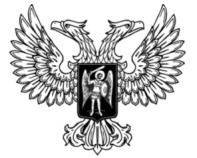 ДонецкАЯ НароднАЯ РеспубликАЗАКОНОБ АРХИВНОМ ДЕЛЕ В ДОНЕЦКОЙ НАРОДНОЙ РЕСПУБЛИКЕПринят Постановлением Народного Совета 4 февраля 2024 годаГлава 1. Общие положенияСтатья 1. Предмет регулирования настоящего ЗаконаНастоящий Закон регулирует отношения в сфере организации хранения, комплектования, учета и использования документов Архивного фонда Российской Федерации и других архивных документов, находящихся 
на территории Донецкой Народной Республики, независимо от их формы собственности, а также отношения в сфере управления архивным делом 
в Донецкой Народной Республике в интересах граждан, общества 
и государства.Статья 2. Правовое регулирование отношений в сфере архивного дела в Донецкой Народной Республике1. Законодательство об архивном деле в Донецкой Народной Республике основывается на Конституции Российской Федерации, Федеральном законе 
от 22 октября 2004 года № 125-ФЗ «Об архивном деле в Российской Федерации», других федеральных законах и иных нормативных правовых актах Российской Федерации и состоит из настоящего Закона, других законов Донецкой Народной Республики и иных нормативных правовых актов Донецкой Народной Республики.2. Органы местного самоуправления в пределах своих полномочий могут принимать муниципальные правовые акты, регулирующие отношения в сфере архивного дела в Донецкой Народной Республике.Статья 3. Основные понятия, применяемые в настоящем Законе 1. В целях настоящего Закона применяются следующие основные понятия:1) архивное дело в Донецкой Народной Республике (далее – архивное дело) – деятельность органов государственной власти Донецкой Народной Республики, иных государственных органов Донецкой Народной Республики, органов местного самоуправления, организаций и граждан в сфере организации хранения, комплектования, учета и использования документов Архивного фонда Российской Федерации и других архивных документов;2) архивный фонд – совокупность архивных документов, исторически или логически связанных между собой;3) бесхозяйные архивные документы – не переданные на хранение в архивы документы органов государственной власти, иных государственных органов, организаций всех форм собственности Украины, ранее функционировавших на территории Донецкой области, в том числе не ликвидированных в установленном законодательством порядке организаций, собственники и (или) распорядители которых в Донецкой Народной Республике отсутствуют;4) государственный архив в Донецкой Народной Республике 
(далее – государственный архив) – государственное учреждение, создаваемое Правительством Донецкой Народной Республики для осуществления комплектования, учета, хранения и использования документов Архивного фонда Российской Федерации, а также других архивных документов;5) муниципальный архив – структурное подразделение органа местного самоуправления или муниципальное учреждение, создаваемое муниципальным образованием, которые осуществляют хранение, комплектование, учет и использование документов Архивного фонда Российской Федерации, а также других архивных документов;6) нотариальный архив – созданное нотариальной палатой Донецкой Народной Республики структурное подразделение, которое осуществляет хранение, комплектование, учет и использование нотариальных документов в порядке, установленном законодательством Российской Федерации о нотариате и законодательством Российской Федерации об архивном деле.2. Иные понятия и термины, используемые в настоящем Законе, применяются в значении, определенном законодательством Российской Федерации об архивном деле.Статья 4. Полномочия органов государственной власти Донецкой Народной Республики и органов местного самоуправления в сфере архивного дела1. К полномочиям Правительства Донецкой Народной Республики относятся:1) проведение государственной политики в сфере архивного дела на территории Донецкой Народной Республики;2) принятие нормативных правовых актов Донецкой Народной Республики в сфере архивного дела;3) решение вопросов о передаче архивных документов, находящихся в собственности Донецкой Народной Республики, в собственность Российской Федерации, иных субъектов Российской Федерации и (или) муниципальных образований;4) утверждение положения о региональном государственном контроле (надзоре) за соблюдением законодательства об архивном деле.2. К полномочиям уполномоченного исполнительного органа Донецкой Народной Республики в сфере архивного дела (далее – уполномоченный орган) относятся:1) управление и регулирование в сфере архивного дела на территории Донецкой Народной Республики;2) хранение, комплектование, учет и использование архивных документов и архивных фондов:а) государственных архивов, музеев, библиотек Донецкой Народной Республики;б) органов государственной власти Донецкой Народной Республики, иных государственных органов Донецкой Народной Республики 
(далее – государственные органы);в) государственных унитарных предприятий, включая казенные предприятия, и государственных учреждений Донецкой Народной Республики (далее – государственные организации);3) разработка и реализация государственных программ Донецкой Народной Республики в сфере архивного дела;4) региональный государственный контроль (надзор) за соблюдением законодательства об архивном деле в соответствии с положением, утверждаемым Правительством Донецкой Народной Республики;5) участие в международном и межрегиональном сотрудничестве в сфере архивного дела в пределах своей компетенции;6) осуществление иных полномочий в соответствии с федеральным законодательством и законодательством Донецкой Народной Республики.3. К полномочиям органов местного самоуправления в сфере архивного дела относятся:1) хранение, комплектование (формирование), учет и использование архивных документов и архивных фондов:а) органов местного самоуправления, муниципальных архивов, музеев, библиотек;б) муниципальных унитарных предприятий, включая казенные предприятия, и муниципальных учреждений (далее – муниципальные организации);2) решение вопросов о передаче архивных документов, находящихся в муниципальной собственности, в собственность Российской Федерации, субъектов Российской Федерации, иных муниципальных образований.4. Органы местного самоуправления осуществляют деятельность в сфере архивного дела согласно полномочиям по решению вопросов местного значения, установленным Федеральным законом от 6 октября 2003 года № 131-ФЗ 
«Об общих принципах организации местного самоуправления в Российской Федерации», и в соответствии с законодательством Донецкой Народной Республики.Глава 2. Архивные документы и архивные фонды Донецкой Народной РеспубликиСтатья 5. Состав архивных фондов Донецкой Народной РеспубликиВ состав архивных фондов Донецкой Народной Республики входят находящиеся на территории Донецкой Народной Республики архивные документы независимо от источника их происхождения, времени и способа создания, вида носителя, формы собственности и места хранения, в том числе юридические акты, управленческая документация, документы, содержащие результаты научно-исследовательских, опытно-конструкторских 
и технологических работ, градостроительная документация, кино-, фото-, видео- и фонодокументы, электронные и телеметрические документы, рукописи, рисунки, чертежи, дневники, переписка, мемуары, копии архивных документов на правах подлинников, а также архивные документы государственных организаций, находящихся в иностранных государствах.Статья 6. Включение архивных документов Донецкой Народной Республики в состав Архивного фонда Российской Федерации1. Архивные документы Донецкой Народной Республики включаются 
в состав Архивного фонда Российской Федерации на основании экспертизы ценности документов, проводимой в соответствии с законодательством Российской Федерации об архивном деле.2. Решение вопросов о включении в состав Архивного фонда Российской Федерации конкретных документов осуществляется экспертно-проверочной комиссией уполномоченного органа в пределах его компетенции.3. Экспертиза ценности документов осуществляется уполномоченным органом, государственным, муниципальным архивом совместно 
с собственником или владельцем архивных документов.4. Экспертизе ценности документов подлежат все документы 
на носителях любого вида, находящиеся в государственной или муниципальной собственности. До проведения в установленном порядке экспертизы ценности документов уничтожение документов запрещается.5. Документы, включенные в состав Архивного фонда Российской Федерации, подлежат постоянному хранению.Статья 7. Формы собственности архивных документов1. К собственности Донецкой Народной Республики относятся архивные документы:1) хранящиеся в государственных архивах, музеях и библиотеках Донецкой Народной Республики (за исключением архивных документов, переданных в эти архивы, музеи и библиотеки на основании договора хранения без передачи их в собственность);2)  государственных органов и государственных организаций;3) перешедшие в собственность Донецкой Народной Республики в соответствии с федеральным законодательством.2. К муниципальной собственности относятся архивные документы:1) хранящиеся в муниципальных архивах, музеях и библиотеках (за исключением архивных документов, переданных в эти архивы, музеи 
и библиотеки на основании договора хранения без передачи 
их в собственность);2) органов местного самоуправления и муниципальных организаций.3. К частной собственности относятся архивные документы:1) организаций, действующих на территории Донецкой Народной Республики и не являющихся государственными или муниципальными, в том числе общественных объединений со дня их регистрации в соответствии с законодательством Российской Федерации об общественных объединениях, и религиозных объединений после отделения церкви от государства (далее – негосударственные организации);2) созданные гражданами или законно приобретенные ими.Статья 8. Передача права собственности на архивные документы1. Решения о передаче прав собственности на архивные документы, находящиеся в собственности Донецкой Народной Республики, в собственность Российской Федерации, других субъектов Российской Федерации и (или) муниципальных образований принимаются Правительством Донецкой Народной Республики на основе заключений, подготовленных уполномоченным органом.Передача архивных документов, находящихся в собственности Донецкой Народной Республики или муниципальной собственности, в собственность Российской Федерации, других субъектов Российской Федерации и (или) муниципальных образований осуществляется в соответствии с законодательством Российской Федерации, законодательством Донецкой Народной Республики и муниципальными правовыми актами.2. Документы Архивного фонда Российской Федерации, относящиеся 
к собственности Донецкой Народной Республики и муниципальной собственности, не подлежат приватизации, не могут быть объектом продажи, мены, дарения, а также иных сделок, которые могут привести к их отчуждению, если иное не предусмотрено международным договором Российской Федерации, федеральными законами.3. В случае приватизации государственных или муниципальных предприятий образовавшиеся в процессе их деятельности архивные документы, в том числе документы по личному составу, остаются соответственно в собственности Донецкой Народной Республики или муниципальной собственности.4. Документы Архивного фонда Российской Федерации, находящиеся в частной собственности, могут отчуждаться или переходить от одного лица к другому в порядке универсального правопреемства либо иным способом. При этом правопреемник в тридцатидневный срок со дня отчуждения или перехода прав обязан уведомить о переходе к нему прав собственника соответствующие государственный, муниципальный архив, музей, библиотеку, с которыми прежний собственник заключил договор.5. При переходе прав собственника на документы Архивного фонда Российской Федерации, находящиеся в частной собственности, к другому лицу к этому лицу переходят обязанности, указанные в договоре, предусмотренном частью 7 статьи 6 Федерального закона от 22 октября 2004 года № 125-ФЗ 
«Об архивном деле в Российской Федерации».6. В случае неисполнения собственником документов Архивного фонда Российской Федерации своих обязанностей в части хранения, учета и использования этих документов уполномоченный орган имеет право инициировать рассмотрение в судебном порядке вопроса лишения права собственности на эти документы, а также передачи в государственную собственность архивных документов, не имеющих собственника или собственник которых неизвестен.7. При проведении торгов по продаже архивных документов, находящихся в частной собственности, организаторы торгов не позднее чем за 30 дней до дня их проведения обязаны проинформировать в письменной форме о месте, времени и об условиях продажи архивных документов уполномоченный федеральный орган исполнительной власти в сфере архивного дела и делопроизводства и уполномоченный орган. Нарушение данного порядка продажи архивных документов может служить основанием для возникновения у уполномоченного федерального органа исполнительной власти в сфере архивного дела и делопроизводства и уполномоченного органа права требовать в судебном порядке в соответствии с гражданским законодательством перевода на них прав и обязанностей покупателя.Статья 9. Защита права собственности на архивные документы1. Право собственности на архивные документы независимо от их формы собственности охраняется законом. Изъятие архивных документов, 
не предусмотренное федеральными законами, запрещается.2. Архивные документы, находящиеся в незаконном владении, подлежат передаче собственникам или законным владельцам в соответствии с международным договором Российской Федерации, федеральным законодательством и законодательством Донецкой Народной Республики.Статья 10. Бесхозяйные архивные документыВыявление, прием, хранение и использование бесхозяйных архивных документов осуществляется в соответствии с законодательством Донецкой Народной Республики.Глава 3. Управление архивным делом в Донецкой Народной РеспубликеСтатья 11. Создание архивов1. Государственные органы, органы местного самоуправления обязаны создавать архивы для хранения, комплектования, учета и использования образовавшихся в процессе их деятельности архивных документов.2. Государственным органам, органам местного самоуправления, государственным и муниципальным организациям запрещается передавать образовавшиеся в процессе их деятельности документы Архивного фонда Российской Федерации и другие архивные документы в музеи, библиотеки, научные организации, включенные в перечень, который утверждается Правительством Российской Федерации, и негосударственные организации.3. Организации и граждане вправе создавать архивы в целях хранения образовавшихся в процессе их деятельности архивных документов, в том числе в целях хранения и использования архивных документов, не относящихся 
к государственной или муниципальной собственности.4. Нотариальная палата Донецкой Народной Республики обязана создавать нотариальные архивы для хранения, комплектования, учета 
и использования нотариальных документов, образовавшихся в процессе деятельности нотариусов.Статья 12. Государственное управление архивным делом1. Государственное управление архивным делом в Донецкой Народной Республике осуществляют Правительство Донецкой Народной Республики и уполномоченный орган.2. Управление архивным делом в муниципальных образованиях осуществляют органы местного самоуправления.Статья 13. Финансовое и материально-техническое обеспечение архивного дела1. Государственные органы, органы местного самоуправления, организации и граждане, занимающиеся предпринимательской деятельностью без образования юридического лица, обязаны обеспечивать финансовые, материально-технические и иные условия, необходимые для комплектования, хранения, учета и использования архивных документов, предоставлять создаваемым ими архивам здания и (или) помещения, отвечающие нормативным требованиям хранения архивных документов и условиям труда работников архивов.2. Государственный орган, орган местного самоуправления, принимающие решение о реконструкции, передаче или сносе здания, в котором размещен государственный или муниципальный архив, обязаны предоставить этому архиву здание, отвечающее нормативным требованиям хранения архивных документов.3. Государственные и муниципальные (за исключением структурных подразделений органов местного самоуправления) архивы вправе осуществлять приносящую доход деятельность постольку, поскольку это предусмотрено их учредительными документами, служит и соответствует достижению целей, ради которых они созданы, а также покрывать свои расходы за счет иных поступлений, разрешенных федеральным законодательством.Статья 14. Формирование и реализация государственных программ Донецкой Народной Республики развития архивного делаФормирование и реализация государственных программ Донецкой Народной Республики развития архивного дела осуществляются в порядке, установленном Правительством Донецкой Народной Республики.Статья 15. Региональный государственный контроль (надзор) 
за соблюдением законодательства об архивном деле в Донецкой Народной Республике1. Региональный государственный контроль (надзор) за соблюдением законодательства об архивном деле осуществляется уполномоченным органом в соответствии с положением, утвержденным Правительством Донецкой Народной Республики.2. Предметом регионального государственного контроля (надзора) 
за соблюдением законодательства об архивном деле является соблюдение законодательства об архивном деле, а именно соблюдение обязательных требований, установленных в соответствии с федеральными законами и иными нормативными правовыми актами Российской Федерации, законами Донецкой Народной Республики и иными нормативными правовыми актами Донецкой Народной Республики, к организации хранения, комплектования, учета и использования документов Архивного фонда Российской Федерации и других архивных документов на территории Донецкой Народной Республики.3. Организация и осуществление регионального государственного контроля (надзора) за соблюдением законодательства об архивном деле регулируются Федеральным законом от 31 июля 2020 года № 248-ФЗ 
«О государственном контроле (надзоре) и муниципальном контроле 
в Российской Федерации».Глава 4. Организация хранения, комплектования, учета архивных документов в Донецкой Народной РеспубликеСтатья 16. Учет и хранение архивных документов, находящихся 
в собственности Донецкой Народной Республики или муниципальной собственности1. Архивные документы, находящиеся в собственности Донецкой Народной Республики или муниципальной собственности, подлежат учету и хранению в порядке, установленном федеральным законодательством.2. В отношении особо ценных документов, в том числе уникальных документов, устанавливается особый режим учета и хранения, создаются страховые копии этих документов.3. Уникальные документы, находящиеся в собственности Донецкой Народной Республики или муниципальной собственности, подлежат специальному учету в государственном реестре уникальных архивных документов Донецкой Народной Республики. Порядок ведения государственного реестра уникальных архивных документов Донецкой Народной Республики устанавливается уполномоченным органом.4. Архивные документы, находящиеся в собственности Донецкой Народной Республики или муниципальной собственности, хранятся в упорядоченном состоянии.5. Документы Архивного фонда Российской Федерации не входят в состав имущества организаций, осуществляющих их хранение.6. Хранение и учет нотариальных документов осуществляется в порядке, установленном законодательством о нотариате и законодательством об архивном деле.Статья 17. Комплектование архивов архивными документами1. Источниками комплектования государственных и муниципальных архивов архивными документами являются государственные органы, органы местного самоуправления, государственные и муниципальные организации, а также организации и граждане, в деятельности которых образуются документы Архивного фонда Российской Федерации и другие архивные документы, подлежащие приему на хранение в государственные и муниципальные архивы.2. Государственные и муниципальные архивы составляют списки источников комплектования, передающих документы Архивного фонда Российской Федерации и другие архивные документы в эти архивы. Включение в указанные списки негосударственных организаций, а также граждан осуществляется на основании договора.Статья 18. Передача документов Архивного фонда Российской Федерации на постоянное хранение1. Документы Архивного фонда Российской Федерации, находящиеся в собственности Донецкой Народной Республики или муниципальной собственности, по истечении сроков их временного хранения в государственных органах, органах местного самоуправления, государственных организациях, муниципальных организациях передаются на постоянное хранение в соответствующие государственные или муниципальные архивы.2. Документы Архивного фонда Российской Федерации, образовавшиеся в процессе деятельности территориальных органов федеральных органов государственной власти и федеральных организаций, иных государственных органов Российской Федерации, расположенных на территории Донецкой Народной Республики, могут передаваться в государственные архивы Донецкой Народной Республики на основании договора между органом или организацией, передающими указанные документы, и уполномоченным органом.3. Документы Архивного фонда Российской Федерации, находящиеся в частной собственности, поступают в государственные и муниципальные архивы, музеи, библиотеки, научные организации, включенные в перечень, который утверждается Правительством Российской Федерации, на основании договоров между этими архивами, музеями, библиотеками, научными организациями, включенными в перечень, который утверждается Правительством Российской Федерации, и собственниками указанных документов.Статья 19. Обязанности государственных органов, органов местного самоуправления, государственных организаций и муниципальных организаций по комплектованию государственных и муниципальных архивов архивными документами1. Государственные органы, органы местного самоуправления, государственные организации и муниципальные организации обеспечивают в соответствии с правилами, установленными уполномоченным федеральным органом исполнительной власти в сфере архивного дела и делопроизводства, отбор, подготовку и передачу в упорядоченном состоянии документов Архивного фонда Российской Федерации на постоянное хранение в государственные и муниципальные архивы. Все работы, связанные с отбором, подготовкой и передачей архивных документов на постоянное хранение, в том числе с их упорядочением и транспортировкой, выполняются за счет средств органов и организаций, передающих документы.2. Негосударственные организации обеспечивают отбор и передачу 
в упорядоченном состоянии в государственные и муниципальные архивы находящихся в их владении архивных документов, отнесенных 
к собственности Донецкой Народной Республики 
или муниципальной собственности, с правом возмещения произведенных 
на эти цели расходов за счет средств бюджета Донецкой Народной Республики в порядке, установленном Правительством Донецкой Народной Республики, 
и бюджета муниципального образования в порядке, установленном органом местного самоуправления.3. При изменении структуры органов местного самоуправления архивные документы в упорядоченном состоянии передаются вновь формируемым органам местного самоуправления.4. При реорганизации государственных органов, органов местного самоуправления, государственных организаций и муниципальных организаций архивные документы в упорядоченном состоянии передаются их правопреемникам. При этом, в случае преобразования государственных организаций и муниципальных организаций с изменением формы собственности имущества этих организаций, архивные документы могут быть переданы на временное хранение вновь возникшим организациям-правопреемникам на основании договоров между данными организациями и соответствующими государственными или муниципальными архивами. 5. При реорганизации государственных органов, органов местного самоуправления, государственных организаций и муниципальных организаций путем разделения или выделения из их состава одного или нескольких органов или организаций условия и место дальнейшего хранения архивных документов определяются органами, уполномоченными на то учредительными документами, либо учредителями этих организаций по согласованию с уполномоченным органом.6. При ликвидации государственных органов, органов местного самоуправления, государственных организаций и муниципальных организаций включенные в состав Архивного фонда Российской Федерации документы, документы по личному составу, а также архивные документы, сроки временного хранения которых не истекли, в упорядоченном состоянии поступают на хранение в соответствующий государственный или муниципальный архив.7. При реорганизации негосударственных организаций условия и место дальнейшего хранения архивных документов определяются учредителями этих организаций либо органами, уполномоченными на то учредительными документами.8. При ликвидации негосударственных организаций, в том числе 
в результате банкротства, образовавшиеся в процессе их деятельности 
и включенные в состав Архивного фонда Российской Федерации архивные документы, документы по личному составу, а также архивные документы, сроки временного хранения которых не истекли, передаются ликвидационной комиссией (ликвидатором) или конкурсным управляющим в упорядоченном состоянии на хранение в соответствующий государственный или муниципальный архив на основании договора между ликвидационной комиссией (ликвидатором) или конкурсным управляющим и государственным или муниципальным архивом. При этом ликвидационная комиссия (ликвидатор) или конкурсный управляющий организует упорядочение архивных документов ликвидируемой организации, в том числе организации, ликвидируемой в результате банкротства.Глава 5. Доступ к архивным документам и их использование. Ответственность за нарушение законодательства об архивном деле в Донецкой Народной РеспубликеСтатья 20. Доступ к архивным документам1. Пользователь архивными документами имеет право искать и получать для изучения архивные документы.2. Доступ к архивным документам обеспечивается:1) путем предоставления пользователю архивными документами справочно-поисковых средств и информации о данных средствах, в том числе 
в форме электронного документа;2) путем предоставления подлинников и (или) копий необходимых ему документов, в том числе в форме электронных документов;3) путем использования информационно-телекоммуникационных сетей общего пользования, в том числе сети «Интернет», с возможностью 
копирования таких документов.3. Условия доступа к архивным документам, находящимся в частной собственности, за исключением архивных документов, доступ к которым регламентируется законодательством Донецкой Народной Республики, устанавливаются собственником или владельцем архивных 
документов.Статья 21. Ограничение на доступ к архивным документам1. Доступ к архивным документам может быть ограничен в соответствии с международным договором Российской Федерации, федеральным законодательством и законодательством Донецкой Народной Республики, 
а также в соответствии с распоряжением собственника или владельца архивных документов, находящихся в частной собственности.2. Ограничивается доступ к архивным документам независимо от их формы собственности, содержащим сведения, составляющие государственную и иную охраняемую федеральным законодательством тайну, а также 
к подлинникам особо ценных документов, в том числе уникальных документов, и документам Архивного фонда Российской Федерации, признанным в порядке, установленном уполномоченным федеральным органом исполнительной власти в сфере архивного дела и делопроизводства, находящимися в неудовлетворительном физическом состоянии. Отмена ограничения на доступ к архивным документам, содержащим сведения, составляющие государственную и иную охраняемую федеральным законодательством тайну, осуществляется в соответствии с федеральным законодательством.3. Ограничение на доступ к архивным документам, содержащим сведения о личной и семейной тайне гражданина, его частной жизни, а также сведения, создающие угрозу для его безопасности, устанавливается на срок 75 лет со дня создания указанных документов. С письменного разрешения гражданина, 
а после его смерти с письменного разрешения наследников данного гражданина ограничение на доступ к архивным документам, содержащим сведения 
о личной и семейной тайне гражданина, его частной жизни, а также сведения, создающие угрозу для его безопасности, может быть отменено ранее, чем 
через 75 лет со дня создания указанных документов.Статья 22. Использование архивных документов, находящихся 
в собственности Донецкой Народной Республики или муниципальной собственности1. Пользователь архивными документами имеет право использовать, передавать, распространять информацию, содержащуюся в предоставленных ему архивных документах, а также копии архивных документов для любых законных целей и любым законным способом.2. Государственные и муниципальные архивы, музеи, библиотеки, научные организации, включенные в перечень, который утверждается Правительством Российской Федерации, обеспечивают пользователю архивными документами условия, необходимые для поиска и изучения архивных документов.3. Государственные органы, органы местного самоуправления, организации и граждане, занимающиеся предпринимательской деятельностью без образования юридического лица, при наличии у них соответствующих архивных документов обязаны бесплатно предоставлять пользователю архивными документами оформленные в установленном порядке архивные справки или копии архивных документов, связанные с социальной защитой граждан, предусматривающей их пенсионное обеспечение, получение льгот и компенсаций в соответствии с федеральным законодательством и законодательством Донецкой Народной Республики.4. Государственные и муниципальные (за исключением структурных подразделений органов местного самоуправления) архивы, музеи, библиотеки, научные организации, включенные в перечень, который утверждается Правительством Российской Федерации, а также государственные организации и муниципальные организации в соответствии с федеральным законодательством и законодательством Донецкой Народной Республики могут на основе имеющихся у них архивных документов и справочно-поисковых средств оказывать пользователю архивными документами платные информационные услуги, заключать с ним договоры об использовании архивных документов и справочно-поисковых средств.5. Порядок использования архивных документов в государственных органах, органах местного самоуправления, государственных организациях и муниципальных организациях, государственных и муниципальных музеях, библиотеках, научных организациях, включенных в перечень, который утверждается Правительством Российской Федерации, определяется ими в соответствии с федеральным законодательством и законодательством Донецкой Народной Республики, в том числе в соответствии с порядком, установленным уполномоченным федеральным органом исполнительной власти в сфере архивного дела и делопроизводства.6. Использование архивных документов, на которые распространяется действие федерального законодательства об интеллектуальной собственности, осуществляется с учетом требований данного законодательства.7. Государственные и муниципальные архивы, музеи, библиотеки, научные организации, включенные в перечень, который утверждается Правительством Российской Федерации, архивы государственных органов, органов местного самоуправления, государственных организаций и муниципальных организаций предоставляют государственным органам и органам местного самоуправления необходимые для осуществления ими своих полномочий архивную информацию и копии архивных документов, в том числе в форме электронных документов, публикуют и экспонируют архивные документы, готовят справочно-информационные издания о составе и содержании хранящихся в них документов.Статья 23. Ответственность за нарушение законодательства об архивном деле в Донецкой Народной РеспубликеЮридические лица, а также должностные лица и граждане, виновные в нарушении законодательства об архивном деле в Донецкой Народной Республике, несут ответственность, установленную федеральным законодательством и законом Донецкой Народной Республики.Глава 6. Международное сотрудничествоСтатья 24. Международное сотрудничество Донецкой Народной Республики в сфере архивного делаУполномоченный орган, государственные и муниципальные архивы, музеи, библиотеки, архивы государственных органов, органов местного самоуправления, государственных организаций и муниципальных организаций в пределах своей компетенции, а также граждане – собственники или владельцы архивных документов принимают участие в международном сотрудничестве в сфере архивного дела, участвуют в работе международных организаций, совещаний и конференций по вопросам архивного дела, в международном информационном обмене.Статья 25. Вывоз и ввоз архивных документовВывоз и ввоз архивных документов через Государственную границу Российской Федерации осуществляется в соответствии с Федеральным законом от 22 октября 2004 года № 125-ФЗ «Об архивном деле в Российской Федерации».Глава 7. Заключительные и переходные положенияСтатья 26. Вступление в силу настоящего ЗаконаНастоящий Закон вступает в силу со дня его официального опубликования. Статья 27. Приведение нормативных правовых актов Донецкой Народной Республики в соответствие с настоящим Законом1. Правительству Донецкой Народной Республики в течение шести месяцев со дня вступления в силу настоящего Закона: 1) привести свои нормативные правовые акты в соответствие 
с настоящим Законом; 2) принять нормативные правовые акты, предусмотренные настоящим Законом;3) обеспечить приведение в соответствие с настоящим Законом 
и принятие нормативных правовых актов исполнительных органов Донецкой Народной Республике. 2. До приведения законов и иных нормативных правовых актов 
в соответствие с настоящим законом они применяются в части, 
не противоречащей настоящему Закону.Статья 28. Переходные положения1. В течение переходного периода, предусмотренного  Федеральным конституционным законом от 4 октября 2022 года № 5-ФКЗ 
«О принятии в Российскую Федерацию Донецкой Народной Республики и образовании в составе Российской Федерации нового субъекта – Донецкой Народной Республики», положения пунктов 1, 2 части 2 статьи 20 и части 7 
статьи 22 настоящего Закона в части использования электронных документов применяются после урегулирования вопросов, связанных с внедрением системы электронного документооборота в Донецкой Народной Республике.2. Назначение на должность и освобождение от должности руководителей муниципальных архивов в период действия переходного периода, предусмотренного  Федеральным конституционным законом от 4 октября 
2022 года № 5-ФКЗ «О принятии в Российскую Федерацию Донецкой Народной Республики и образовании в составе Российской Федерации нового субъекта – Донецкой Народной Республики», осуществляется по согласованию с уполномоченным органом.3. Архивные документы, находившиеся на территории Донецкой Народной Республики на день принятия в Российскую Федерацию Донецкой Народной Республики и образования в составе Российской Федерации нового субъекта и являвшиеся собственностью Украины, Донецкой Народной Республики, с этого дня являются собственностью Донецкой Народной Республики. Указанные архивные документы могут быть переданы в федеральную собственность в соответствии с законодательством об архивном деле в Российской Федерации.4. Передаче в соответствующие государственные и муниципальные архивы в упорядоченном состоянии по согласованию с уполномоченным органом подлежат:1) архивные документы постоянного хранения, отнесенные 
к Национальному архивному фонду Украины, государственных органов Украины, органов местного самоуправления, предприятий, учреждений 
и организаций, ранее функционировавших на территории Донецкой области 
и не ликвидированных в установленном законодательством порядке, собственники и (или) распорядители которых на территории Донецкой Народной Республики отсутствуют;2) архивные документы постоянного хранения, отнесенные 
к Архивному фонду Российской Федерации, органов государственной власти Донецкой Народной Республики и иных государственных органов Донецкой Народной Республики, органов местного самоуправления, государственных организаций, муниципальных организаций, которые ликвидируются или прекращают деятельность на территории Донецкой Народной Республики в связи со вступлением в состав Российской Федерации;3) архивные документы временного хранения (по личному составу, сроком хранения до 10 лет, сроком хранения свыше 10 лет) государственных органов Украины, органов местного самоуправления и организаций, ранее функционировавших на территории Донецкой области, передаются на временное хранение вновь созданным органам государственной власти Донецкой Народной Республики и иным государственным органам Донецкой Народной Республики, органам местного самоуправления, государственным организациям по отраслевой (функциональной) принадлежности.ГлаваДонецкой Народной Республики					Д.В. Пушилинг. Донецк8 февраля 2024 года№ 51-РЗ